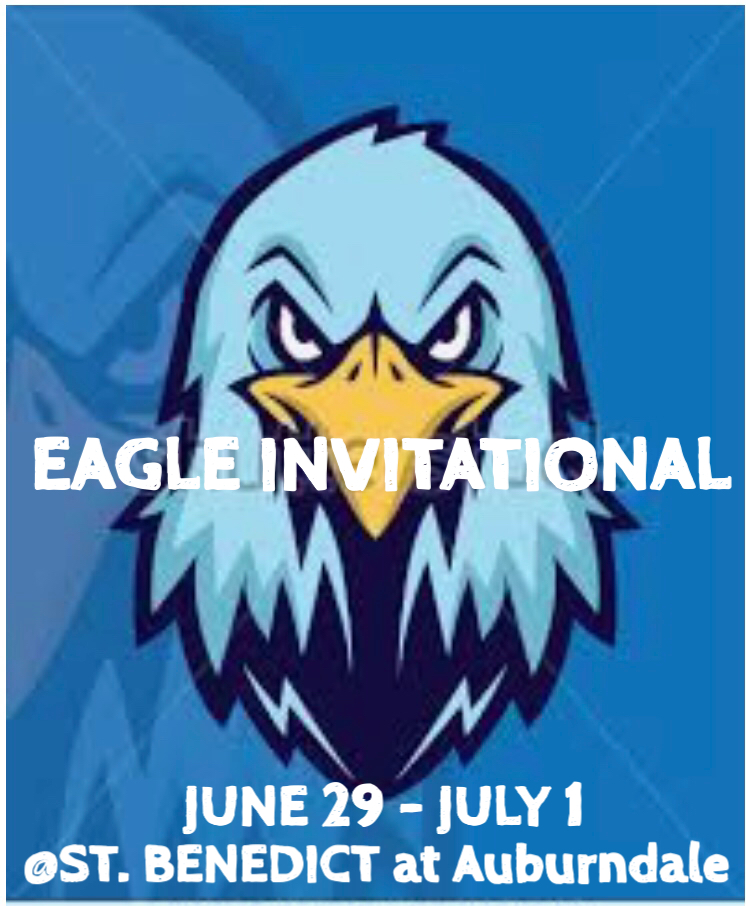 Teams2nd Grade Standings2nd Grade Schedule3rd/4th Grade Standings3rd/4th Grade Schedule5th Grade Standings5th Grade Schedule7th Grade Standings7th Grade Schedule9th Grade Standings9th Grade Schedule2nd Grade3rd/4th Grade5th Grade7th Grade8th/9th GradeMemphis Elite TigersB3Elite EaglesMBAMemphis Kings EliteMBA 1stMBA 3rdMBAMemphis MagicMemphis Red DevilsMBA 2nd MBA 4th Memphis PhenomsMemphis Kings EliteTeam TarheelMemphis PharoahsMemphis MadeMemphis StormTN AssassinsMemphis StormMemphis UnitedMemphis UnitedMemphis WildcatsTeamWinsLossesMemphis Elite Tigers11MBA 1st02MBA 2nd 20Memphis Pharoahs11DayDateTimeHomeAwayCourtSat6-3011:50amMemphis PharoahsMBA 1st1Sat.6-3012:45pmMemphis Elite TigersMBA 1st 1Sat.6-306:15pmMemphis Elite Tigers MBA 2nd 1Sat.6-307:10pmMemphis PharoahsMBA 2nd1Sun.7-11:40pmMemphis Elite TigersMemphis Pharoahs1Sun.7-15:20pmMBA 2nd CHAMPIONSHIP1TeamWinsLossesB320MBA 3rd11MBA 4th 11Memphis Made03Memphis Storm20Memphis United11DayDateTimeHomeAwayCourtFri.6-296:00pmB3Memphis Made2Sat.6-309:30amMBA 3rd Memphis Made2Sat.6-3010:30amB3MBA 3rd 2Sat.6-3011:50amMBA 4th B32Sat.6-301:40pmMemphis StormMemphis United2Sat.6-303:30pmMemphis MadeMemphis Storm2Sat.6-306:15pmMemphis UnitedMBA 4th2Sun.7-11:40pmMemphis UnitedMemphis Made2Sun.7-13:30pmB3Winner of 1:40pm1Sun.7-13:30pmMemphis StormMBA 4th 2Sun.7-15:20pmCHAMPIONSHIPCHAMPIONSHIP1TeamWinsLossesElite Eagles00MBA11Memphis Phenoms11Memphis Storm20Memphis United11Memphis Wildcats02DayDateTimeHomeAwayCourtSat.6-3012:45pmMemphis StormMemphis Wildcats2Sat.6-302:35pmMemphis UnitedMemphis Phenoms1Sat.6-303:30pmMBA 5th Memphis Phenoms1Sat.6-304:25pmMBA 5thMemphis Storm2Sat.6-305:20pmMemphis UnitedMemphis Wildcats1Sun.7-12:35pmMemphis WildcatsElite Eagles1Sun.7-12:35pmMBA 5th Memphis United2Sun.7-14:25pmMemphis Storm Wildcats/Eagles2Sun.7-16:15pmCHAMPIONSHIPCHAMPIONSHIP1TeamWinsLossesMBA11Memphis Magic11Memphis Kings Elite02TN Assassins11DayDateTimeHomeAwayCourtSat.6-3010:55amMBA 7th Tennessee Assassins1Sat.6-301:40pmMemphis Kings EliteMemphis Magic1Sat.6-304:25pmMemphis Kings EliteTennessee Assassins1Sat.6-305:20pmMBA 7th Memphis Magic1Sun.7-15:20pmMemphis MagicMemphis Kings Elite2Sun.7-18:00pmMBA 7th CHAMPIONSHIP1TeamWinsLossesMemphis Kings Elite01Memphis Red Devils11Team Tarheel10DayDateTimeHomeAwayCourtFri.6-297:00pmMemphis Red DevilsTeam Tarheel1Sat.6-302:35pmMemphis Red DevilsMemphis Kings Elite2Sun.7-17:05pmTeam TarheelMemphis Kings Elite1